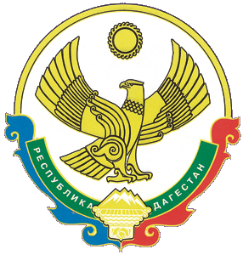 А Д М И Н И С Т Р А Ц И Я МУНИЦИПАЛЬНОГО РАЙОНА «ЦУНТИНСКИЙ РАЙОН» РЕСПУБЛИКИ  ДАГЕСТАНс. Цунта                                                                            от 6 октября 2016 года    РАСПОРЯЖЕНИЕ № 209об объявлении конкурса и приеме от граждан, проживающих в муниципальном районе «Цунтинский район», документов на конкурс по предоставлению грантов создаваемым или начинающим и действующим менее 1 года субъектам малого и среднего предпринимательства из числа молодежи от 14 до 30 лет, безработных граждан, выпускников учебных заведений, военнослужащих, уволенных в запас, и граждан, испытывающих трудности в поиске работы Во исполнение Постановления № 151 от 13.10.2015 года главы МР «Цунтинский район» О муниципальной  программе «Развитие малого и среднего предпринимательства в муниципальном районе «Цунтинский район» Республики Дагестан  на 2015-2017 годы», Решение № 5/5 Собрания депутатов МР «Цунтинский район» от 29.10.2015 года «Об утверждении муниципальной  программе «Развитие малого и среднего предпринимательства в муниципальном районе «Цунтинский район» Республики Дагестан  на 2015-2017 годы» и согласно приложения 3 Постановления № 143 от 28 сентября 2016 года порядок предоставления грантов начинающим субъектам малого и среднего предпринимательства в МР «Цунтинский район»  распоряжаю:Объявить конкурс по предоставлению грантов создаваемым или начинающим и действующим менее 1 года субъектам малого и среднего предпринимательства из числа молодежи от 14 до 30 лет, безработных граждан, выпускников учебных заведений, военнослужащих, уволенных в запас, и граждан, испытывающих трудности в поиске работы в МР «Цунтинский район». Конкурсной комиссии администрации МР «Цунтинский район» по предоставлению грантов, осуществлять прием документов от претендентов на конкурс, с 11 октября по 9 ноября 2016 года.Руководителю МКУ «СМИ и ИТО» МР «Цунтинский район» (Газиев Г.Г.) разместить объявление о конкурсе и порядок по предоставлению грантов, на официальном сайте МР «Цунтинский район» или в газете «Дидойские вести». Контроль за исполнением настоящего распоряжения возложить на заместителя главы администрации МР «Цунтинский район» Магомедова В.Р.Глава МР «Цунтинский район»                                      П.Ш. Магомединов